Муниципальное бюджетное дошкольноеобразовательное учреждениедетский сад комбинированного вида№ 151 «Голубка»городского округа ТольяттиКонспект непосредственно образовательной деятельности«Академия Здоровых Наук»в подготовительной к школе группе ОНР№ 8 «Журавушки»	                                               Воспитатель: Ламонова С.Е.Сентябрь2014 Программные задачи:Образовательные:Формировать представление детей о работе органов чувств человека, об их значимости для полноценной жизни.Формировать привычку заботиться о своём здоровье.Формировать представление о зависимости здоровья человека от соблюдения гигиенических процедур, от занятий спортом, от правильного питания, от закаливания.Расширять знания детей о себе как о члене коллектива, формировать активную жизненную позицию через участие в совместной деятельности.Закреплять знания детей о полезных и вредных продуктах.Развивающие:Развивать познавательный интерес воспитанников к компонентам здорового образа жизни.Развивать речь дошкольников.Развивать умение действовать, выбирая стратегию поведения с позиции сохранения здоровья.Воспитывающие:Воспитывать чувство самосохранения.Воспитывать умение работать в коллективе.Предварительная работа: рассматривание детских энциклопедий, беседа о гигиене, режиме дня, правильном питании и пользе физкультуры, чтение художественной литературы, загадывание загадок, формирование здоровье сберегающих умений и навыков.Материалы и оборудование: интерактивная доска, видеопроектор, ноутбук, мр3проигрыватель, диск с записью аудиописьма, презентация с наглядным материалом, зеркала по количеству детей, дидактические игры: «Угадай по запаху», «Чёрный ящик», Дорисуй портрет», «Один или два», «Полезно-вредно»; эмблемы «Цветок Здоровья», мр3запись ритмической гимнастики, музыкального сопровождения для дидактических игр.Ход мероприятия:Воспитатель: Ребята, сегодня по электронной почте нам пришло письмо от профессора Здоровейкина. Послушайте его.Звучит аудиозапись письма.Профессор Здоровейкин: Здравствуйте, дорогие ребята. С радостью сообщаю вам о приёме  учеников в  Академию Здоровых Наук. Для поступления в Академию вы должны пройти испытания и доказать, что многое знаете о работе вашего организма. Предлагаю вам раскрасить этот цветок- чувств. Желаю всем удачи!»На экране появляется силуэт цветка.Слайд № 1Воспитатель: Чтобы поступить в Академию нужно раскрасить этот серый, невзрачный, скучный цветок знаниями о пяти органах чувств человека, о пяти наших помощниках. Ведь жизнь без органов чувств становится скучной, грустной и унылой. Что это за помощники я и предлагаю вам выяснить и раскрасить цветок яркими, цветными и чудесными красками. Ну что же готовы? Тогда вперёд! И первого помощника предлагаю вам отгадать,  прослушав загадку: Вот гора, а у горы две глубокие норы.В этих норах воздух бродит, то заходит, то выходит.Дети: Это нос.Воспитатель: Верно, а как вы думаете, для чего человеку нужен нос?Дети: Чтобы дышать, нюхать.Воспитатель: Правильно, а ещё в носу согревается воздух, которым мы дышим. Нос, как хороший страж, пропускает чистый воздух, а микробы задерживает. А ещё нос является органом обоняния, с его помощью мы ощущаем и узнаём многие запахи. Давайте посмотрим, как же работает нос.Д/и «Угадай по запаху»На столе лежат пластиковые яички (от  Киндер- сюрприз, в них множество маленьких дырочек), в них находятся: мята, чеснок, апельсин, ваниль, лук. Все яички пронумерованы. Правила: Дети выполняют под музыку танцевальные движения, с окончанием музыки-  берут по- одному яичку и   определяют содержимое по запаху, называют его и несут в корзинку, к которой прикреплена картинка с соответствующим изображением. После того, как все яички разложены по корзинкам, детям предлагается таблица с расшифровкой цифр. (1- мята, 2- чеснок, 3- апельсин, 4- лук, 5- огурец) После подведения итогов игры на экране раскрашивается первый лепесток.Воспитатель: Посмотрите, первый цветной лепесточек.  Слушайте следующую загадку и узнаете о другом органе чувств: Всегда он в работе, когда говорим,А отдыхает, когда мы молчим.Дети: Язык.Воспитатель: Молодцы. Ребята, а вы знаете, для чего нам нужен язык?Дети: Чтобы говорить.Воспитатель: Да, благодаря своему языку мы можем произносить различные звуки, слова, петь песни, рассказывать стихотворения и сказки. Давайте сделаем зарядку для языка. Артикуляционная гимнастика перед зеркалом.«Бульдог»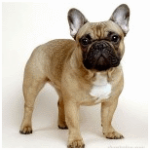 За верхнюю губку заложен язык – Бульдог уступать никому не привык.Описание: Чуть приоткрыть рот и поместить язык между верхней губой и верхними зубами. Удерживать в таком положении не менее 5 секунд.«Маляр»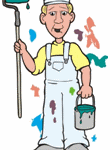 Язык – как кисточка моя, И ею нёбо крашу я.Описание: Улыбнуться, открыть рот и «покрасить» кончиком языка твёрдое нёбо («потолок»), двигаясь то зубов до горлышка.«Грибок»На лесной опушке,   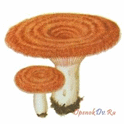 Где жила кукушка, Вырос гриб волнушка, Шляпа на макушке.Описание: улыбнуться, широко открыть рот, присосать язык к нёбу, чтобы подъязычная связка была натянута («ножка гриба»). Удерживать в таком положении 5-10 секунд.«Часики»Тик – так, тик – так – 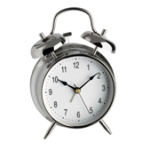 Ходят часики – вот так! Влево тик, Вправо так. Ходят часики – вот так!Описание: Рот широко раскрыть. Язык медленно горизонтально передвигать из стороны в сторону, тянуть язык к уголкам рта. Поочередно менять положение языка 4 – 6 раз.«Орешки»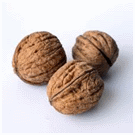 Словно белки мы без спешки, Ловко щёлкаем орешки.Описание: рот закрыт, кончик языка с напряжением поочередно упирается в щёки, на щеках образуются твердые шарики — "орешки".Воспитатель: Молодцы, ребята! Ещё наш язык – это орган вкуса. Посмотрите внимательно в зеркало. Дети рассматривают свой язык в зеркала.Видите, снаружи язык  покрыт бесчисленным множеством крохотных сосочков, умеющих ощущать, что попало к нам в рот: кислое или сладкое, солёное или горькое, вкусное или безвкусное. Замечали ли вы, что кончик языка наиболее чувствителен к сладкому? Достаточно лизнуть мороженое, и сразу узнаёте его вкус. Края языка, лучше всего ощущают кислое, а его основание – горькое. Также язык человека определяет качество пищи: холодная или горячая вода, твёрдая или мягкая. Вот мы и отгадали нашего второго помощника.На экране появляется второй яркий лепесток.Воспитатель: А сейчас предлагаю всем поиграть и узнать о следующем  органе чувств.Д/и «Чёрный ящик» с музыкальным сопровождениемДети делятся на три команды и встают в три колонны. Напротив каждой колонны на расстоянии 3-4 м стоит стол с чёрным ящиком. В ящиках лежат предметы из разных материалов. Первая команда должна достать только  деревянные предметы, вторая- все металлические, а третья- пластмассовые предметы. Побеждает та команда, которая правильно достала все предметы. Правила: доставать можно только по- одному предмету, обязательно называть предмет и его признак, следующий игрок начинает только после передачи эстафеты.Когда все предметы дети достали, выясняется, что на кубиках есть буквы. Предлагается детям сложить из них слово. Должно получиться слово «Рука». Воспитатель: Ребята, на руках есть множество нервных окончаний, благодаря чему мы с лёгкостью, даже не видя предмета, можем определить его качества.Воспитатель: Гладкий он или Дети: шершавый.Воспитатель: Холодный или…Дети: ГорячийВоспитатель: Большой илиДети: Маленький. Воспитатель: Широкий илиДети: Узкий.Воспитатель: Длинный илиДети: Короткий.Воспитатель: Тяжёлый илиДети: Лёгкий.Воспитатель: Такой орган чувств называется- осязание.На экране раскрашивается третий лепесток.Ведущая: Следующего нашего помощника мы узнаем, поиграв в игру «Мы не скажем, а покажем!» Д/игра «Мы не скажем, а покажем!» Ведущий выходит в центр группы и изображает спортсмена. Правила игры: нельзя рассказывать, кого изображаешь; изображать  спортсмена нужно в движении. Кто первый отгадал спортсмена и правильно назвал движение- тот и становиться следующим ведущим.Ведущая: Отгадайте, ребята, о каком помощнике идёт речь?Дети: О слухе.Воспитатель: Молодцы! Сейчас мы представляли, каково бы нам жилось без слуха. Вот видите, ребята, не так то просто жить без слуха. Это очень важный наш помощник.На экране появляется четвёртый цветной лепесток.Воспитатель: Ребята, а следующий орган чувств вы отгадаете сами после эстафеты «Дорисуй картинку».Эстафета «Дорисуй портрет». Ведущая вызывает одного ребёнка,  завязывает ему глаза и предлагает дорисовать портрет профессора Здоровейкина. Напротив стоит мольберт с силуэтом портрета. Правила игры: рисовать только по одному органу  лица, не подсматривать.Воспитатель: Какой забавный у нас получился портрет. Обязательно отправим его профессору Здоровейкину в  Академию Здоровых Наук. Ребята, вы уже, наверное, догадались о каком органе идёт речь?Дети: О зрении.Воспитатель: Верно отгадали, молодцы, ребята! На экране появляется пятый последний лепесток.Слайд № 1Воспитатель: Ребята, вы отлично справились со всеми заданиями! Посмотрите, наш цветок стал ярким, цветным и насыщенным. Благодаря нашим органам чувств мы можем любоваться красотой родной природы, наслаждаться ароматами цветущего сада, весенним пением птиц. А знаете ли вы, какие у нас в организме ещё есть органы и сколько их: один или два?Д/и- эстафета «Один или два?» с музыкальным сопровождениемДети делятся на две команды и встают в две колонны. Напортив детей, на расстоянии 3- 4 м стоит столик с картинками, изображающими различные органы и части тела человека: нос, губы, глаза, брови, сердце, кишечник,  уши, лёгкие, почки, печень, желудок и два мольберта.  Правила игры: по команде участники выбирают картинку и прикрепляют её магнитом на мольберт, можно взять только одну картинку, дети должны передать эстафету следующему; первая команда выбирает только  органы и части тела, которые у человека одни (нос, губы, кишечник, сердце и печень), а вторая команда- парные (глаза, уши, почки, лёгкие, брови).Воспитатель: Ребята, давайте проверим, правильно ли вы выполнили задание. Посмотрите на экран.На экране появляется два силуэта человека.Слайд № 2 На правом силуэте появляются органы: нос, губы, кишечник, сердце и печень , а на левом- глаза, уши, почки, лёгкие, бровиВоспитатель: Всё верно.  Чтобы наш организм  исправно работал, никогда не болел, нужно заботиться о его здоровье. Как вы думаете, как сохранить и преумножить здоровье? Что мы должны делать, чтобы стать ещё крепче, сильнее, здоровее?Дети: Правильно питаться, заниматься спортом, соблюдать режим дня, выполнять гигиенические процедуры и закаляться.Ребёнок 6: Чистить зубы, умываться,
И почаще улыбаться,
Закаляться, и тогда
Не страшна тебе хандра.Появляется слайд № 3Ребёнок 7: По утрам ты закаляйся,
Водой холодной обливайся.
Будешь ты всегда здоров.
Тут не нужно лишних слов.Появляется слайд №4Ребёнок 8: Кушать овощи и фрукты,
Рыбу, молокопродукты-
Вот полезная еда,
Витаминами полна!Появляется слайд №5Ребёнок 9: Чтоб здоровье сохранить,
Организм свой укрепить,
Знает вся моя семья,
Должен быть режим у дня.Появляется слайд №6Ребёнок 10: Подружившись с физкультурой,Гордо смотрим мы вперёд!Мы не лечимся микстурой-Мы здоровы целый год!!!Появляется слайд №7На экране появляются соответствующие картинки.Воспитатель: А мы сейчас проверим, всегда ли вы соблюдаете эти несложные правила.Дидактическая игра «Полезно-вредно»- авторская разработкаНа интерактивной доске появляется картинки: мусорная корзина и сумка для продуктов. По- одному появляются изображения разных продуктов питания: овощи, фрукты, мясо, рыба, крупы, кока- кола, конфеты, кириешки). Дети должны рассказать о пользе или вреде этого продукта и положить его соответственно в сумку или в мусорную корзинку. Правила: полезные продукты нужно отправить в сумку, а вредные- в мусорную корзину, обязательно обосновав свой выбор.1 ребёнок: Знают взрослые и дети.Не полезные орешки,А плохие кириешки.Никогда не покупайте,И друзей не угощайте!2 ребёнок: Любят дети, любят мамыЕго любят даже папы.Покорить любого сможетВкусный и полезный йогурт.3 ребёнок: Я открою вам секретРаньше много ел конфетЖивот болел, чернели зубы…Лучше кушать их не буду!Если сильно захочу,Съем не 10, а одну.4 ребёнок:  Лук, помидор, морковь и чеснокСто овощей перечислить я б смогГлавное кушать их не забывайте,И в каждое блюдо их добавляйте!5 ребёнок:  Кока-колу вы не пейте,Лучше чай себе налейте.Пользы нет в ней никакой,А для здоровья вред большой.Появляется слайд № 9Воспитатель: Молодцы, ребята! Поздравляю вас с поступлением в Академию Здоровых Наук и с радостью вручаю вам эти эмблемы.Воспитатель под музыку приклеивает на грудь детям эмблему «Цветок Здоровья» (из самоклеющийся плёнки)Воспитатель: А сейчас предлагаю всем размяться, выходите на зарядку.Под музыку дети выполняют ритмическую гимнастику. «Зарядка для детей- Солнышко»